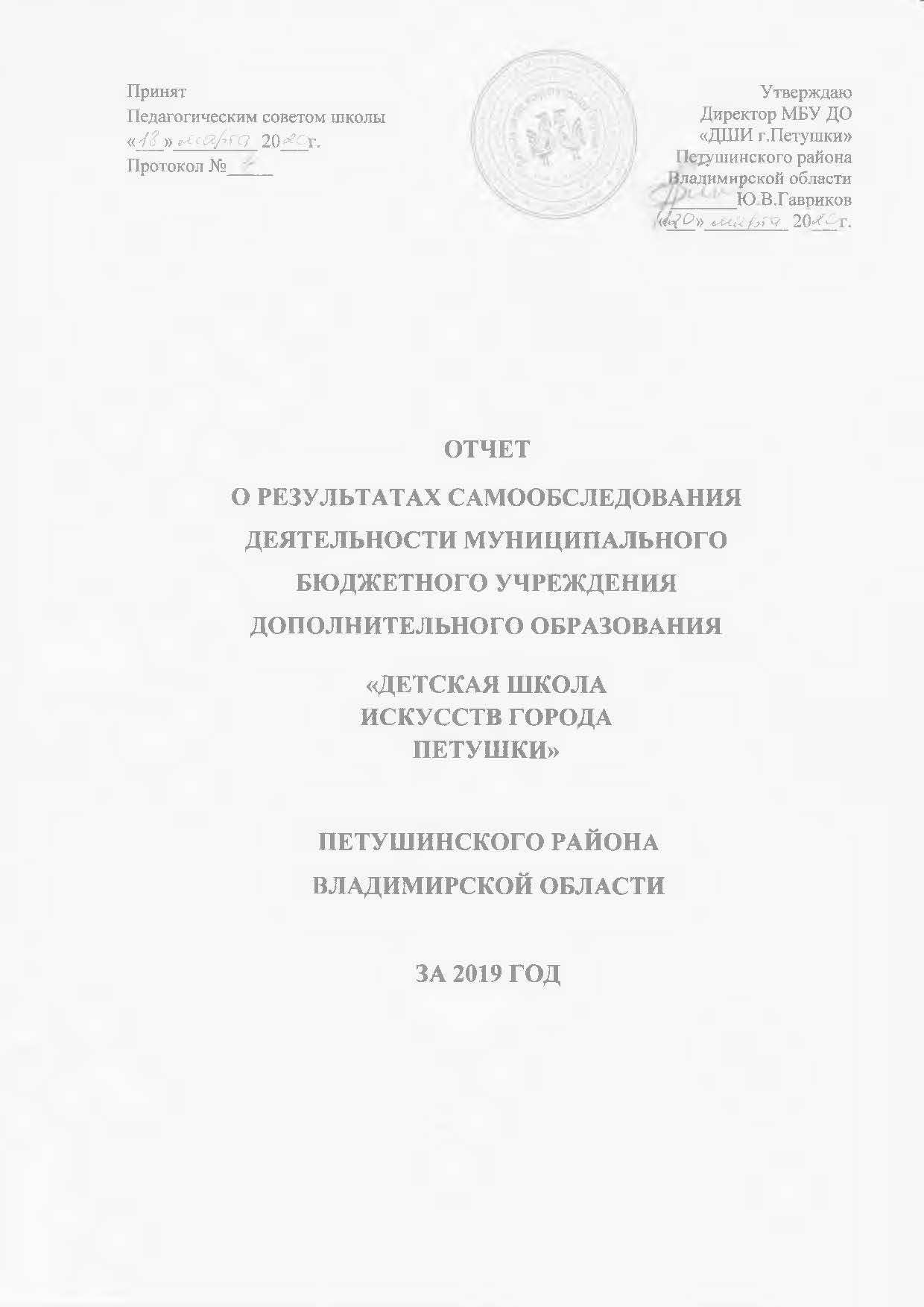 ВВЕДЕНИЕ.Самообследование     муниципального    бюджетного    учреждения	дополнительного образования «Детская школа искусств г. Петушки» Петушинского района Владимирской области (далее – МБУ ДО «ДШИ г. Петушки») проводилось в соответствии с Законом Российской Федерации от 29.12.2012 N 273-ФЗ "Об образовании в Российской Федерации", Приказом Министерства образования и науки Российской Федерации (Минобрнауки России) от 14 июня 2013 г. N 462 "Об утверждении Порядка проведения самообследования образовательной организацией", Положением о порядке проведения самообследования деятельности учреждения в МБУ ДО «ДШИ г. Петушки»Отчет составлен по материалам самообследования деятельности МБУ ДО «ДШИ г.Петушки» за период с 01.01.2019 по 31.12.2019Целями проведения самообследования являются обеспечение доступности и открытости информации о деятельности «ДШИ г. Петушки», а также подготовка отчёта о результатах самообследования.Сроки, форма проведения самообследования, состав лиц, привлекаемых для его проведения, определяются МБУ ДО «ДШИ г. Петушки» самостоятельно.В процессе самообследования проводился анализ и оценка:организационно-правового обеспечения образовательнойдеятельности;структуры и системыуправления;кадрового обеспечения образовательного процесса по образовательнымпрограммам;контингента обучающихся и образовательной деятельности МБУ ДО «ДШИ г. Петушки»;уровень и качество подготовки обучающихся, востребованностивыпускников;уровень и качество обучающихся по дополнительным предпрофессиональным общеобразовательным программам и дополнительным общеразвивающим образовательным программам;анализ конкурсной деятельности МБУ ДО «ДШИ г. Петушки»;анализ концертной деятельности МБУ ДО «ДШИ г. Петушки»;анализ методической деятельности МБУ ДО «ДШИ г. Петушки»;материально-техническая база МБУ ДО «ДШИ г. Петушки».ОРГАНИЗАЦИОННО-ПРАВОВОЕ ОБЕСПЕЧЕНИЕ ОБРАЗОВАТЕЛЬНОЙДЕЯТЕЛЬНОСТИОБЩИЕ СВЕДЕНИЯ ОБ ОБРАЗОВАТЕЛЬНОМУЧРЕЖДЕНИИУчредителем и собственником Учреждения является администрация Петушинского района с подведомственной территорией. Органом, уполномоченным учредителем на взаимодействие и осуществление контроля за деятельностью учреждения является МКУ «Комитет по культуре и туризму администрации Петушинского района» с подведомственнойтерриторией.Основным нормативно-правовым документом Учреждения является Устав, утвержденный приказом начальника отдела по культуре и делам молодёжи администрации г. Полярные Зори от 12 сентября 2016 г. № 16-А в редакции от 06.02.2017г. № 08-А в соответствии с которым, Учреждение осуществляет в порядке, установленном законодательством Российской Федерации образовательную деятельность в области дополнительного образования.Учреждение в своей деятельности руководствуется Конвенцией о правах ребёнка, Конституцией Российской Федерации, Гражданским кодексом РФ, Федеральным законом от 29.12.2012 г. №273-ФЗ «Об образовании в Российской Федерации», Указами и распоряжениями Президента Российской Федерации, нормативными актами Правительства Российской Федерации, Уставом Учреждения и локально-нормативными актами.Лицензия на право ведения образовательной деятельности выдана Министерством образования и науки Мурманской области 07.08.2014 г. № 144-14.Взаимоотношения между участниками образовательного процесса регламентируются Уставом, локальными нормативными актами и договорами с родителями (законными представителями) в случае предоставления учреждением платных образовательных услуг.Выводы и рекомендации:МБУДО «ДШИ г. Петушки» располагает необходимыми организационно-правовыми документами на ведение образовательной деятельности, реальные условия которой соответствуют требованиям, содержащимся в них.КРАТКАЯ ИСТОРИЧЕСКАЯСПРАВКАМуниципальное бюджетное учреждение дополнительного образования «Детская школа искусств г. Петушки» Сокращенное наименование учреждения: МБУ ДО «ДШИ г. Петушки»Информация о школе:Детская музыкальная школа открыта в г. Петушки в 1965 году. Рождение школы связано с рождением города Петушки.Первый директор - прекрасный музыкант С.М. Олимпиев, заложивший хорошую профессиональную основу школы. В 1973 году, директором школы назначается В.В. Лукичев, который внес огромный вклад в становление и развитие школы. С 1978 года по 2008 год руководил школой Заслуженный работник культуры РФ А.П. Иванов, с 2008 года по 2012 год школу возглавлял Н.М. Погодин. В настоящее время руководит школой Заслуженный работник культуры Ю.В. Гавриков.В 1982 году школа по решению Петушинского райисполкома переименована в «Детскую школу искусств».Выпускники школы в дальнейшем стали ее преподавателями: Ю.В. Гавриков, Н.А. Фитерман, С.В. Шаульская, С.Н. Стоилькович, Т.Н. Кудряшова, Н.М. Павлова. Е.М. Самойлова, А.Н. Корчагина, И.В. Даниленко, Л.В. Страхова.В настоящее время школа работает по 4 направлениям: изобразительное искусство, хоровое пение, хореографическое искусство, музыкальное искусство.В учреждениях культуры и искусства работают 60 выпускников школы. Среди них: С.Н. Воронковская - директор хореографической школы г. Самара, С.А. Панюшкина – хореограф спортивного комплекса г. Торонто (Канада), М.И. Митина – художественный руководитель СДК пос. Лесной Суздальского района, А.Н. Чикалев – преподаватель Ярославского музыкального училища, Г.В. Шумилкина – Заслуженная артистка Р.Ф., Е.В. Воронцова – главный специалист по культуре отдела культуры Петушинского района, руководитель детской хореографической студии «Капельки» и ансамбля танца « Экспрессия» Петушинского РДК.85% - преподавателей «Детской школы искусств г. Петушки» – это её выпускники.  Коллектив Детской школы искусств ведёт работу по эстетическому  образованию подрастающего поколения, соблюдению и преумножению многолетних традиций культурного просвещения, реализует творческий потенциал одарённых детей, успешно решает проблемы повышения уровня художественного образования в муниципальном образовании ПолярныеЗори.Детская школа искусств является для города  Петушки не только образовательным учреждением, но и своеобразным культурным и эстетическим центром. В школе ведется активная работа по пропаганде музыкального искусства среди жителей города, дошкольников, учащихся общеобразовательных школ. Учащиеся и преподаватели - долгожданные гости ветеранов ВОВ и тружеников тыла в комплексном центре социального обслуживания населения, в Обществе слепых Петушинского района, в литературно-эстетическом клубе «Вдохновение». Пожилые люди всегда с теплотой и радушием принимают юных исполнителей.С 2015 года на базе детской школы искусств проводится ежегодно проводится конкурс исполнительского мастерства «Шаги к успеху», регулярно организуются выставки работ учащихся и преподавателей художественного отделения, концерты для жителей города. Основные цели и задачи мероприятий - формирование художественного, эстетического вкуса подрастающего поколения города Петушки и жителей муниципального образования. Вовлечение детей и подростков в сферу народного творчества, пропаганда классического и народного искусства, обмен опытом педагогов образовательных и культурно-досуговых учреждений города Петушки, Петушинского района. На протяжении многих лет коллектив детской школы искусств сотрудничает с учреждениями города. Совместно с образовательными и культурно-досуговыми учреждениями города организует культурно-просветительные мероприятия, концерты по социальным заказам.Об успешной деятельности школы говорят следующие показатели: стабильность и высокие результаты образования (рост интеллектуально-творческих возможностей учащихся); положительные изменения активности педагогического коллектива (рост профессионального мастерства, творческая, профессиональная активность преподавателей).В  2018 году Коллектив ДШИ г. Петушки стал лауреатом областного фестиваля-конкурса детских школ искусств Владимирской области; в 2019 году МБУ ДО «ДШИ г. Петушки» Петушинского района Владимирской области награждена Дипломом Благотворительного проекта «Музыкальное приношение будущему» под патронатом художественного руководителя – директора Мариинского театра¸ народного артиста России, Героя труда РФ Валерия Абисаловича Гергиева.СТРУКТУРА И СИСТЕМАУПРАВЛЕНИЯВ соответствии с Уставом, нормативно-правовыми актами, действующими вРоссийской Федерации МБУ ДО «ДШИ г. Петушки» самостоятельно в формировании своей структуры. Управление Учреждением осуществляется в соответствии с законодательством РоссийскойФедерации и иными правовыми актами, Уставом и указаниями Учредителя. Управление Учреждением осуществляется на основе сочетания принципов единоначалия и коллегиальности.Непосредственное руководство Учреждением осуществляет директор (далее -  Руководитель), назначаемый на должность и освобождаемый от должности Учредителем в соответствии с законодательством Российской Федерации и правовыми актами органов местного самоуправления города Петушки Петушинского района Владимирской области. Компетенция и условия деятельности Руководителя, а также его ответственность определяются в трудовом договоре, заключаемом между Учредителем и Руководителем.Руководитель осуществляет текущее оперативное руководство деятельностью Учреждения и наделяется полномочиями в соответствии с законодательством, Уставом и трудовым договором и действует на основе единоначалия. Руководитель несет ответственность за соблюдение требований законодательства Российской Федерации и иных правовых актов, Устава в деятельности Учреждения, а также за выполнение муниципального задания. Грубыми нарушениями должностных обязанностей Руководителя, в частности, являются несоблюдение предусмотренных законодательством Российской Федерации, иными правовыми актами и Уставом требований о порядке, условиях использования и распоряжения имуществом, денежными средствами Учреждения, о порядке подготовки и представления отчетов о деятельности и об использовании имущества Учреждения, а также невыполнение муниципальногозадания.Руководитель без доверенности осуществляет действия от имени Учреждения в порядке, предусмотренном законодательством Российской Федерации, иными правовыми актами, Уставом и трудовым договором, в том числе заключает гражданско-правовые и трудовые договоры, выдает доверенности, пользуется правом распоряжения денежными средствами, утверждает штатное расписание, издает приказы и дает указания, обязательные для всех работников Учреждения, утверждает должностные инструкции, Положения о структурных подразделениях, принимает локальные нормативные акты в порядке, установленном законодательством Российской Федерации иУставом.Руководитель имеет право передать часть своих полномочий заместителям, а также руководителям обособленных подразделений, в т.ч. на период своего временного отсутствия.В Учреждении формируются коллегиальные органы управления, к которым относятся:общее собрание работников образовательногоучреждения;педагогический совет образовательногоучреждения.Общее собрание работников образовательного учреждения действует бессрочно и включает в себя работников Учреждения на дату проведения собрания, работающих на условиях полного рабочего дня по основному месту работы в Учреждении, включая работников обособленных структурных подразделений. Решение о созыве Общего собрания принимает Руководитель. Педагогический совет образовательного учреждения является постоянно действующим коллегиальным органом управления, который создается для рассмотрения основных вопросов образовательного процесса.Педагогический совет в полном составе собирается не реже четырех раз в год. Членами Педагогического совета являются все педагогические работники, в том числе обособленных структурных подразделений, а также иные работники Учреждения, чья деятельность связана с содержанием и организацией образовательного процесса. Председателем Педагогического советаявляется Руководитель Учреждения. Для рассмотрения текущих вопросов созываются малые педагогические советы, формируемые в структурных подразделениях Учреждения из числа педагогических работников, работающих в этих подразделениях.В целях учета мнения обучающихся, родителей (законных представителей) несовершеннолетних обучающихся и педагогических работников по вопросам управления Учреждением и при принятии Учреждением локальных нормативных актов, затрагивающих их права и законные интересы, по инициативе обучающихся, родителей (законных представителей) несовершеннолетних обучающихся и педагогических работников в Учреждении могут создаваться и действовать:советыобучающихся;советы родителей (законных представителей)обучающихся;профессиональные союзы работников и их представительныеорганы.Данные советы не являются коллегиальными органами управления Учреждением, а выполняют лишь представительную функцию с целью содействия Учреждению в осуществлении воспитания и обучения детей, обеспечения взаимодействия Учреждения с родителями (законными представителями) обучающихся, принятия рекомендательных решений по всем вопросам организации образовательной деятельности. При создании подобных советов в Учреждении их деятельность, полномочия и порядок взаимодействия с ними регламентируются соответствующими локально-нормативными актами и Положениями, принятыми советами самостоятельно.Учреждение состоит из структурных подразделений, обеспечивающих осуществление образовательной деятельности с учетом уровня, вида и направленности реализуемых образовательных программ, форм обучения и режима пребывания обучающихся, а именно: отделений и отделов, подготовительных классов, а также секции методической, конкурсной, выставочной и концертно-просветительской практики.Основными отделениями Учреждения являются:Музыкальное, состоящееиз:отделафортепиано, струнных инструментов;отдела народныхинструментов;отдела теоретических дисциплин, хорового и сольногопенияотдела духовых и ударных инструментов.Хореографическоеотделение.Художественноеотделение.Отделения создаются, реорганизуются и ликвидируются приказами директора. Отделения школы – это объединения преподавателей одной или нескольких родственных учебных дисциплин и могут включать в себя несколько предметных комиссий, образуемых по принципу относительной смысловой, организационной и структурнойсамостоятельности:2.1. ИНФОРМАЦИЯ О ПОРЯДКЕ УПРАВЛЕНИЯ МБУ ДО «ДШИ г. ПЕТУШКИ»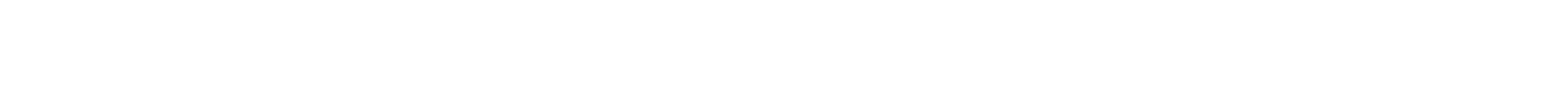 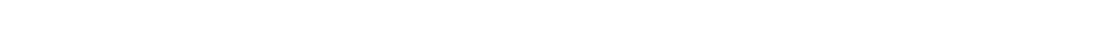 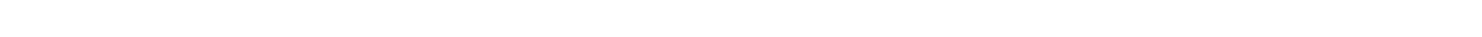 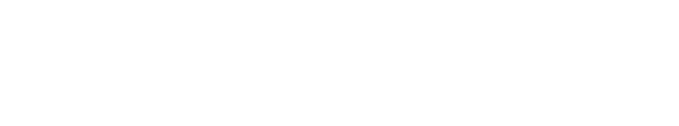 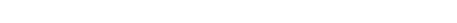 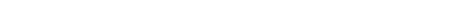 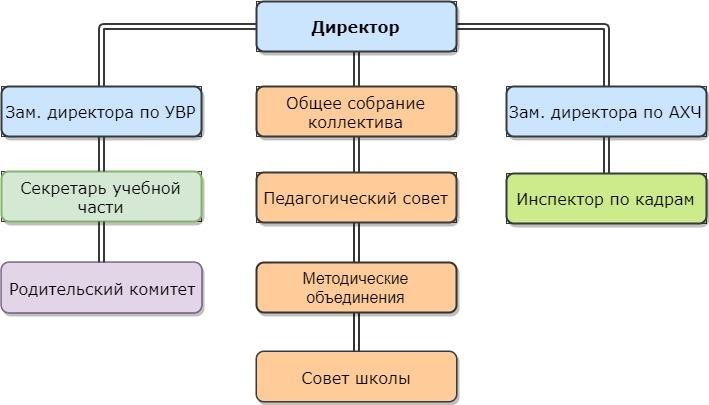 Художественное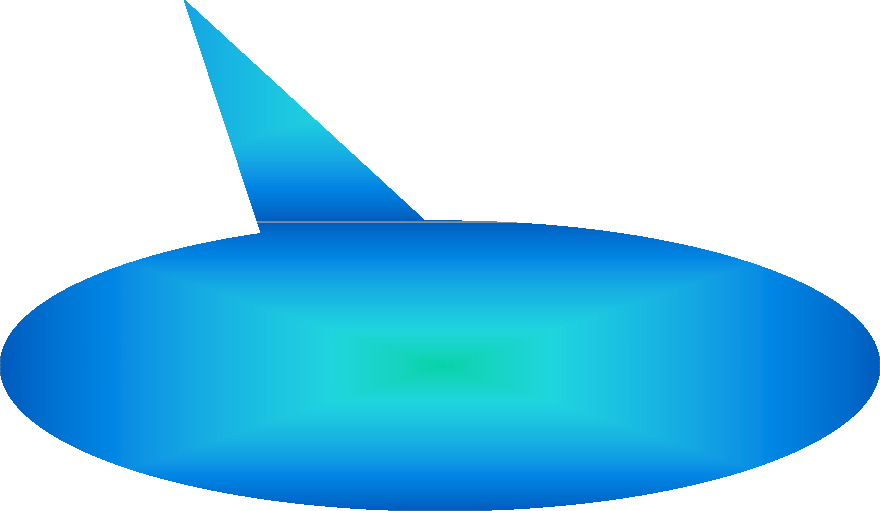 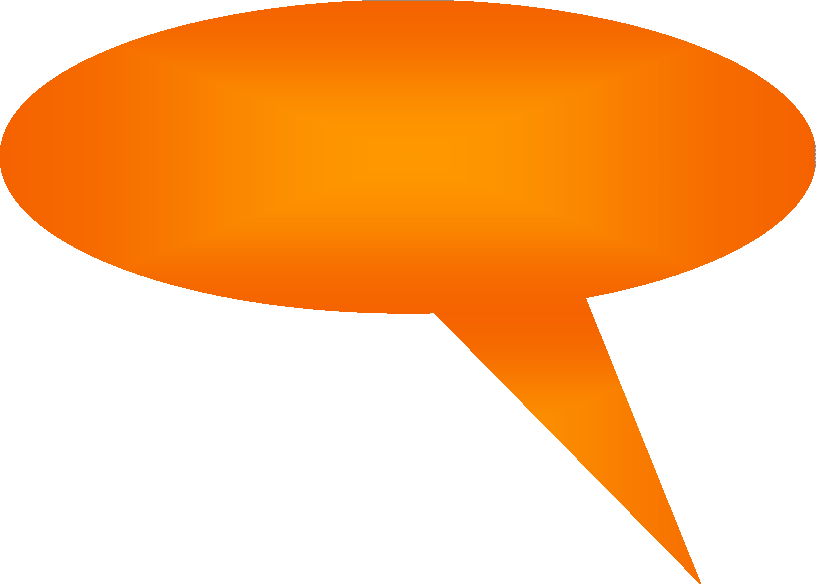 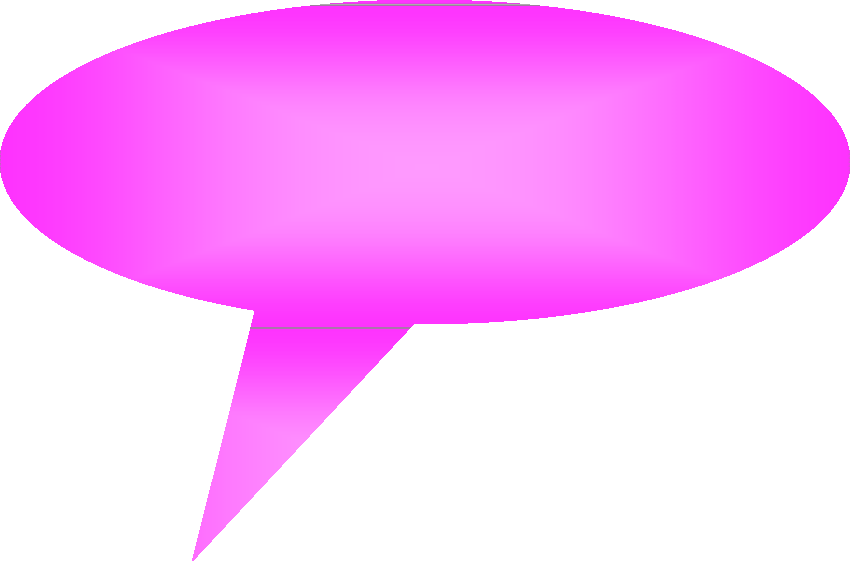 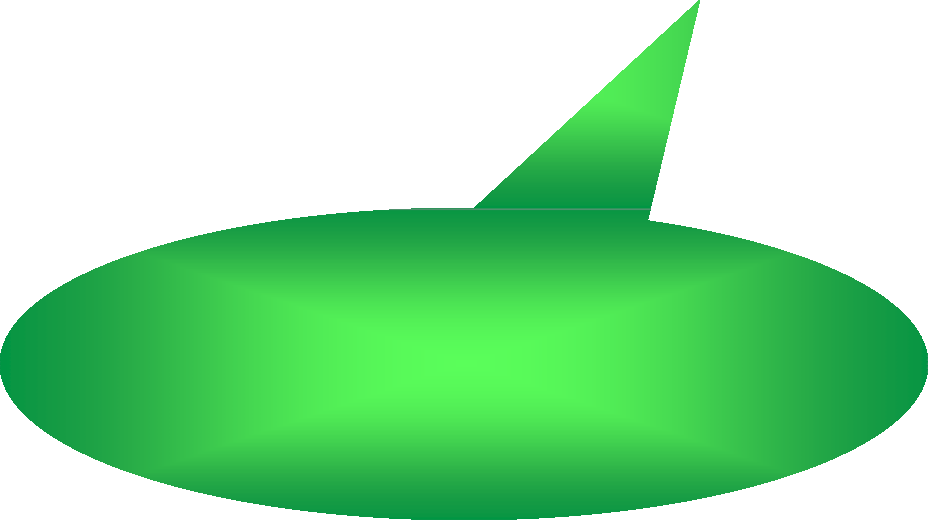 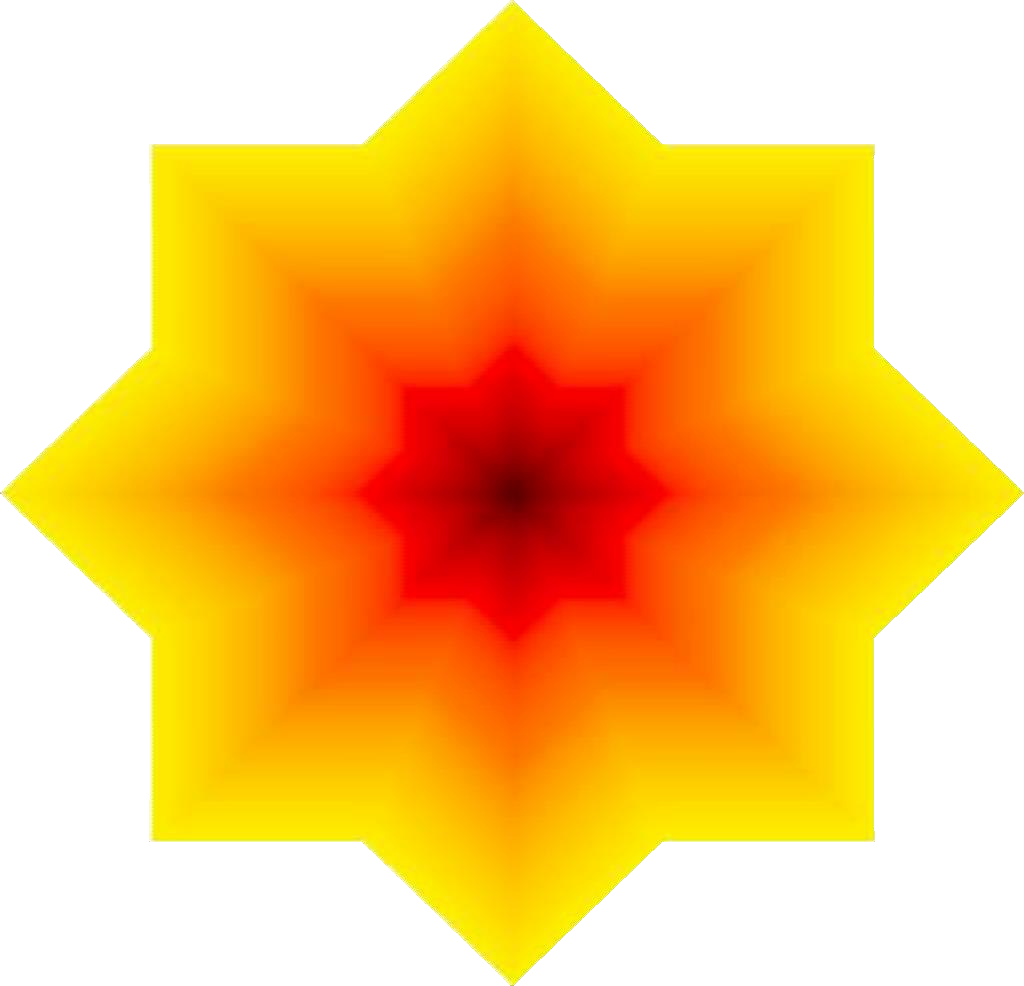 отделениеХореографическоеотделениеИнформация оструктуре МБУДО«ДШИг. ПЕТУШКИ»Группы раннего развития«Музыкальный класс»«Художественный класс»«Хореографический класс»МузыкальноеотделениеВыводы и рекомендации:В целом структура МБУДО «ДШИ г. Петушки» и система управления достаточны и эффективны для обеспечения выполнения функций Учреждения в сфере дополнительного образования в соответствии с действующим законодательством Российской Федерации. Собственная нормативная и организационно-распорядительная документация соответствует действующему законодательству РФ.Имеющаяся система взаимодействия обеспечивает жизнедеятельность всех ХАРАКТЕРИСТИКА ОБРАЗОВАТЕЛЬНЫХ ПРОГРАММ, РЕАЛИЗУЕМЫХ ВУЧРЕЖДЕНИИ.МБУ ДО «ДШИ г. Петушки» осуществляет образовательный процесс в соответствии с структурных подразделений Учреждения и позволяет ему успешно вести образовательную деятельность в области предпрофессионального и общеразвивающего образования.образовательными программами, разрабатываемыми и утверждаемыми учреждением самостоятельно.Уровни образовательных программ, реализуемых учреждением:Дополнительные предпрофессиональные общеобразовательные программы (сокращенная аббревиатура, применяемая в текстах программ - ДПОП) - повышенный уровень художественного образования, предполагающий в дальнейшем профессиональную ориентацию обучающихся и высокий уровень освоения учебного материала. Реализуются учреждением с 2014 года на музыкальном, хореографическом и художественномотделенииВ соответствии с пунктами 3-7 статьи 83 Федерального Закона "Об образовании в Российской Федерации" от 29.12.2012 год № 273-ФЗ (выдержки из статей):Дополнительные предпрофессиональные общеобразовательные программы в области искусств реализуются в целях выявления одаренных детей в раннем возрасте, создания условий для их художественного образования и эстетического воспитания, приобретения ими знаний. умений, навыков в области выбранного вида искусств, опыта творческой деятельности и осуществления их подготовки к получению профессионального образования в области искусств. Дополнительные предпрофессиональные общеобразовательные программы в области искусств реализуются в образовательных организациях дополнительного образования детей (детских школах искусств по видам искусств).Перечень дополнительных предпрофессиональных программ в области искусств устанавливается федеральным органом исполнительной власти, осуществляющим функции по выработке государственной политики и нормативно-правовому регулированию в сфере культуры. К минимуму содержания, структуре и условиям реализации дополнительных предпрофессиональных программ в области искусств, к срокам обучения по этим программам федеральным органом исполнительной власти, осуществляющим функции по выработке государственной политики и нормативно-правовому регулированию в сфере культуры, по согласованию с федеральным органом исполнительной власти, осуществляющим функции по выработке государственной политики и нормативно-правовому регулированию в сфере образования, устанавливаются федеральные государственные требования.Прием на обучение по дополнительным предпрофессиональным программам в области искусств проводится на основании результатов индивидуального отбора, проводимого с целью выявления лиц, имеющих творческие способности и физическим данным, в порядке, установленном органом исполнительной власти, осуществляющим функции по выработке государственной политики и нормативно-правовому регулированию в сфере культуры, по согласованию с федеральным органом исполнительной власти, осуществляющим функции повыработке	государственной	политики	и	нормативно-правовому	регулированию	в	сфере образования.Освоение дополнительных предпрофессиональных программ в области искусств завершается итоговой аттестацией обучающихся, форма и порядок проведения которой устанавливается органом исполнительной власти, осуществляющим функции по выработке государственной политики и нормативно-правовому регулированию в сфере культуры, по согласованию с федеральным органом исполнительной власти, осуществляющим функции по выработке государственной политики и нормативно-правовому регулированию в сфере образования.Дополнительные общеобразовательные общеразивающие программы (сокращенная аббревиатура, применяемая в текстах программ - ДООП) - уровень общего художественно-эстетического образования, доступный для детей, не обладающих ярко выраженными природными музыкальными, хореографическими и художественными даннымиВ соответствии с Лицензией на осуществление образовательной деятельности от 14.03.2016№ 3873 в Учреждении реализуются следующие образовательные программы:  Дополнительные общеразвивающие общеобразовательные программы:На музыкальномотделении:«Инструментальное музицирование» (фортепиано, аккордеон, баян, скрипка, труба, флейта) – срок освоения 7 лет для детей, поступающих в школу в возрасте 7 - 9лет.«Инструментальные виды музыкального искусства и сольное пение» (гитара, баян, сольное пение) – срок освоения 5 лет для детей, поступающих в школу в возрасте старше 9лет.ДОП в области музыкального искусства (фортепиано, баян, аккордеон, саксофон, флейта, кларнет, гитара, домра, балалайка, хоровое  пение) – срок освоения 4 года для детей, поступающих в школу в возрасте 6 -14лет.Рабочие	дополнительные	предпрофессиональные	общеобразовательные	программы	в областиискусств:На музыкальномотделении:«Фортепиано» – срок освоения 8(9) лет для детей, поступающих в школу в возрасте6лет 6 месяцев-9лет.«Народные инструменты» (гитара, домра, балалайка, баян, аккордеон) – срок освоения 8(9) лет для детей, поступающих в школу в возрасте 6 лет 6 месяцев, и 5(6) лет для детей, поступающих в школу в возрасте 10 - 12лет.«Духовые и ударные инструменты» (саксофон, флейта, кларнет, труба) – срок освоения 8(9) лет для детей, поступающих в школу в  возрасте 6 лет 6 месяцев,  и  5(6)  лет  для детей, поступающих в школу в возрасте 10 - 12лет.«Хоровое пение» – срок освоения 8(9) лет для детей, поступающих в школу в возрасте 6 лет 6 месяцев- 9лет.«Струнные инструменты» (скрипка) – срок освоения 8(9) лет для детей, поступающих в школу в возрасте6 лет 6 месяцев - 9лет.«Музыкальный фольклор» – срок освоения 8(9) лет для детей, поступающих в школу в возрасте6 лет 6 месяцев - 9лет.На художественномотделении:«Живопись» – срок освоения 5(6)  лет  для  детей,  поступающих  в  школу  в  возрасте 10 - 12лет.На хореографическомотделении:«Хореографическое творчество» – срок освоения 8(9) лет для детей, поступающих в школу в возрасте 6 лет 6 месяцев - 9лет.3.1. ХАРАКТЕРИСТИКА ОБРАЗОВАТЕЛЬНОГО ПРОЦЕССА.Организация образовательного процесса (в том числе начало и окончание учебного года, продолжительность каникул) регламентируется:учебнымипланами;годовым календарным учебнымграфиком;расписаниемзанятий;рабочими учебными программами по предметам учебныхпланов.Учебные планы МБУ ДО «ДШИ г. Петушки» разработаны на основе:Федерального закона «Об образовании в Российской Федерации» от 29.12.2012 №273-ФЗ;примерных учебных планов по дополнительным предпрофессиональным общеобразовательным программам в области музыкального искусства в соответствии с ФГТ к минимуму содержания, структуре и условиям реализации этихпрограмм;Концепции развития дополнительного образования детей (распоряжение Правительства РФ от 04.09.2014 №1726-р);Концепции развития образования в сфере культуры и искусства в Российской Федерации на 2008 - 2015 годы (распоряжение Правительства РФ от 25.08.2008 №1244-р);Порядка организации и осуществления образовательной деятельности по дополнительным общеобразовательным программам (приказ Минобрнауки РФ от 29.08.2013 №1008);Рекомендаций по организации образовательной и методической деятельности при реализации общеобразовательных программ в области искусств (письмо Минкультуры РФ от 21.11.2013 № 191-01-39/06-ГИ);Примерных учебных планов образовательных программ по видам искусств для ДШИ - М., 2003 (письмо Минкультуры РФ от 23.06.2003 №66-01-16/32);Примерных учебных планов по видам музыкального искусства для детских школ искусств (новая редакция) – М., 2005 (письмо Минкультуры РФ от 02.06.2005 №1814-18-074);Санитарно-эпидемиологических требований к устройству, содержанию и организации режима работы образовательных организаций дополнительного образования детей. СанПиН 2.4.4.3172-14 (постановление Главного государственного врача РФ от 04.07.2014 №41);Устава МБУДО «ДШИ г. Петушки».В учебных планах определяется максимальный объём учебной нагрузки, распределяется учебное время по классам и образовательным областям. В целом, структура, содержание и трудоемкость учебных планов отвечают требованиям к минимуму содержания и уровню подготовки выпускников.Основной задачей программ всех видов является установление соответствия учебных целей потребностям и профессиональному уровню учащихся, в зависимости от которых формируется модель образовательного процесса, предполагающая качественное освоение учащимися одной или нескольких общеразвивающих образовательных программ независимо от уровня их профессиональных данных.Индивидуальный подход к реализации общеразвивающих программ способствует гибкой организации образовательного процесса на всех отделениях ДШИ, помогает преподавателям выбрать оптимальную методику работы с каждым учащимся, с учетом уровня его профессиональной одаренности, физических возможностей и состояния здоровья, и добиться качественных результатов обучения на разных стадиях освоения учебной программы.Все рабочие учебные программы отвечают требованиям к разработке подобного документа и содержат необходимые разделы: пояснительную записку, условия организации учебно- воспитательного процесса, формы и содержание учебного контроля, содержание курса (требования и учебные задачи по годам обучения, планируемые результаты, репертуар; в программах по музыкально-теоретическим дисциплинам – примерные учебно-тематические планы и тезисное раскрытие содержания), список учебно-методическойлитературы.Образовательный процесс включает в себя:аудиторную работу обучающихся (индивидуальные и групповые занятия спреподавателем);самостоятельную (домашнюю) работуобучающегося;контрольно-аттестационныемероприятия;внеурочные мероприятия (проведение тематических мероприятий, участие обучающихся в выставках, концертах школьного, районного и областного значения, подготовка и участие в конкурсах и фестивалях разного уровня, консультации у специалистов среднего и высшего звена профессионального образования, посещение художественных выставок, концертов профессиональных музыкантов и коллективов ипрочее).Аудиторная работа в комплексе решает задачи обучающего, развивающего и воспитывающего характера. В центре внимания преподавателя – качественное освоение программных требований, творческая и познавательная активность обучающегося, формирование навыков самостоятельной работы, система мотивов учебной деятельности.Формы учебного контроля – текущего, промежуточного и итогового – проводятся в соответствии с требованиями, разработанными и прописанными в локальных актах МБУДО«ДШИ г. Петушки».Формами промежуточной аттестации являются контрольный урок, технический зачет, зачет, академический концерт, просмотр.Используется как дифференцированная система оценки (пятибалльная система), так и недифференцированная (зачет).Перевод учащихся в следующий класс по итогам учебного года осуществляется приказом директора на основании решения Педагогического Совета.В МБУ ДО «ДШИ г. Петушки» большое внимание уделяется организации и совершенствованию учебного процесса. В школе разработаны и утверждены следующие локальные нормативные акты по вопросам, связанным с организацией учебного процесса и реализацией образовательных программ в области искусств.Выводы и рекомендации:Ведение образовательной деятельности и организация образовательного процесса осуществляется в соответствии с Уставом и лицензией на право осуществления образовательной деятельности.Годовые планы работы школы позволяют реализовывать образовательную программу школы, отражают основные направления деятельности учреждения.Учебные планы полностью оснащены рабочими образовательными программами. Учебные планы выполняются в полном объеме.Учебный план соответствует нормативным требованиям. Максимально допустимая нагрузка и расписание учебных занятий соответствуют санитарно-гигиеническим требованиям СаНПиНов.Организация учебного процесса соответствует требованиям действующих нормативно- правовых документов, осуществляется в соответствии с Уставом и лицензией на осуществление образовательной деятельности.Качественные показатели успеваемости остаются высокими. Текущая и итоговая аттестация выпускников осуществляется в установленныесроки.Анализ содержания подготовки выпускников показывает, что учебный процесс организован в соответствии с нормативнымитребованиями.Результаты итоговых аттестаций позволяют положительно оценить качество подготовки выпускников.Экзаменационный уровень по всем дисциплинам соответствует требованиям, предъявленным к уровню подготовки учащихся в школах искусств, и даёт возможность учитывать индивидуальные особенности развития учащихся.Активизирована работа по разработке новых общеразвивающих программ по видам искусств с целью привлечения детей с разным уровнем способностей и возможностей в школу искусств.3.2.КонтингентНа условиях бюджетного финансирования в школе функционирует 7 отделений с общим контингентом учащихся на 1 сентября 2019 г.  – 372 учащихся:фортепианное отделение;народное отделение;хоровое отделение;отделение духовых инструментов;струнное отделение;художественное отделение;хореографическое отделение;теоретическое отделение. Школа работает в режиме шестидневной рабочей недели, в одну смену. Обучение ведется на русском языке. Продолжительность уроков 35-45 минут, 1,5 часа. Форма обучения очная. Учебный год начинается 1 сентября и заканчивается 31 мая.Контингент учащихся по инструментам и классампо состоянию на 01.09.2019 г.3.3. Работа с одаренными детьми	Большое значение в Школе придается работе с одаренными детьми. Работа по развитию интеллектуального потенциала, творческих способностей и личностных качеств одарённых детей направлена на создание интегрированного образовательного пространства - образовательной среды, которая создает  благоприятные условия для развития одаренных детей и включает в себя ряд  мероприятий, призванных всесторонне раскрывать весь спектр природного потенциала детей.Стабильно действующие  творческие коллективы школы  Работа по развитию интеллектуального потенциала, творческих способностей и личностных качеств одарённых детей направлена на создание интегрированного образовательного пространства - образовательной среды, которая создает благоприятные условия для развития и включает в себя ряд мероприятий, в том числе конкурсных, призванных всесторонне раскрывать весь спектр природного потенциала. IV. КАДРОВОЕ ОБЕСПЕЧЕНИЕ ОБРАЗОВАТЕЛЬНОГО ПРОЦЕССА ПО ОБРАЗОВАТЕЛЬНЫМ ПРОГРАММАМ4.1. ПЕРСОНАЛ4.2. АТТЕСТАЦИЯ4.3. КУРСЫ ПОВЫШЕНИЯ КВАЛИФИКАЦИИВ таблице суммируются специалисты, получившие дополнительное профессиональное образование (повышение квалификации, профессиональная переподготовка, стажировка) и получившие по окончании удостоверения, сертификаты. Работник, неоднократно повышавший квалификацию, учитывается как 1.V. Отчет о творческих мероприятиях МБУ ДО «ДШИ г. Петушки» за 2019 учебный год5.1. Справка о мероприятиях 2019 календарного года5.2. Справка об участии обучающихся МБУ ДО «ДШИ г. Петушки» в межзональных, областных, межрегиональных, Российских и Международных конкурсах  2019 календарный годВыводы и рекомендации:В концертно-выставочной деятельности принимают участие все участники образовательного процесса. Концертно-просветительская деятельность формирует положительный имидж школы, способствует развитию общей культуры детей, привлечению большого числа детей к деятельности в сфере художественно-эстетической направленности. Необходимо и далее активно вовлекать учащихся в концертную деятельность, формировать художественный вкус, реализовывать творческие способности, продолжать активно участвовать в творческих мероприятиях и проектах различного уровня, развивать социальное партнерство.VI. ИННОВАЦИОННАЯ ДЕЯТЕЛЬНОСТЬИнновационная деятельность включает в себя разработку, апробацию и внедрение эффективных методик, инновационных технологий,   учебных программ и форм работы с одарёнными детьми, в том числе и раннего возраста. Деятельность современного образовательного учреждения немыслима без серьёзной опоры на научные достижения в области педагогики, без внедрения новых технологий. Это обуславливается тем, что независимо от вида образовательного учреждения, деятельность педагогического коллектива всегда направлена на повышение качества образования.Рабочие программыВ учебном году педагогическим коллективом была продолжена работа по программам двух типов/видов: предпрофессиональными и общеразвивающими. Такой индивидуальный подход позволяет нам определить  индивидуальную траекторию развития каждого ребенка. Реализация ДПОП позволяет выявить одарённых детей в младшем школьном возрасте, создаёт условия для их художественного образования и подготовки к поступлению в профильные образовательные учреждения в области культуры и искусства.Современные технологииВ учебном процессе педагогическими работниками применяется политехнологизм, так как уникальная педагогическая система ДШИ не может быть монотехнологичной. В работе с одарёнными детьми как дошкольного, так и школьного возраста, преподаватели используют следующие современныетехнологии:Технология развивающего обучения. Особое значение приобретает данная технология именно в работе с одаренными детьми, которые обычно рано обнаруживают какую-либо специальную или общую одаренность, что часто сопровождается оригинальностью мышления. Для таких учеников стараются находить оригинальные способы развития и обучения, сочетающие специальную подготовку с широким спектром творческой деятельности. Именно развивающее обучение учитывает закономерности развития, уровень и особенности обучающегося.Технология коллективно-творческой деятельности направлена на формирование художественно-практической компетенции в области коллективного творчества. Технология основана на позитивной деятельности, активности, коллективном поиске исполнительских решений и положительных эмоциях. Использование данной технологии повышает заинтересованность детей в освоении дисциплин образовательной программы, повышает их творческую активность и уверенность в своих силах. Мотивом деятельности детей является стремление к самовыражению и самоусовершенствованию.Технология разноуровнего (дифференцированного) обучения позволяет организовать учебный процесс в зависимости от способностей и индивидуальных особенностей личности каждого обучающегося при различных формах работы: коллективной, групповой, индивидуальной. Использование данной технологии способствует развитию навыков самостоятельной работы на базовом уровне, а для некоторых учеников на повышенном.Технология проектной деятельности. При работе над проектом появляется исключительная возможность формирования у детей компетентности разрешения проблем, а также освоение способов деятельности, составляющих коммуникативную и информационную компетентности.В 2019-2020 учебном году были реализованы следующие проекты:«Шаги  к успеху». Задачи  проекта: формирование умения осуществлять рефлексию образовательных достижений, готовности  учащихся и выпускников школы  к профессиональному самоопределению, самореализации и выбору профессии в сфере культуры и искусства;«Клуб любителей искусств». Задачи  проекта: развитие интереса к профессии музыканта, организация концертов для учащихся образовательных учреждений города, знакомство учащихся с лучшими образцами классической музыки, творческое общение;«Как много вокруг интересного». Задачи  проекта: ориентация дошкольников к поступлению в ДШИ,  раннее эстетическое развитие учащихся посредством концертной и выставочной деятельности;«Мы помогаем и словом и делом» Цикл праздничных концертов для людей старшего поколения. Задача проекта: воспитание активной гражданской позиции, уважения, терпимости у подростков по  отношению к старшему поколению;«Хочу все знать», цикл тематических лекториев для учащихся общеобразовательных учреждений. Задачи проекта: организация концертов и выставок, обмен опытом, творческое общение;«Педагоги – детям». Задачи проекта: развитие профессионального мастерства преподавателей,  творческая самореализация.В организации учебно-познавательной деятельности широко применяются информационно-коммуникативные технологии, основу которых составляет получение и преобразование информации с помощью компьютерных средств. Такая технология помогает формировать навыки активного восприятия музыки, обогащает музыкальный опыт детей, прививает им знания, что в целом является важной предпосылкой обогащения музыкальной культуры. ИКТ позволяют значительно повысить эффективность образования. Они способствует развитию личности, самореализации не только обучающихся, но и преподавателей. Нам предоставляются новые возможности осмысления своего собственного опыта, совершенствования своего профессионального мастерства, дальнейшего углубления педагогического сотрудничества, направленного на укрепление межпредметных связей, выработку единства требований. Всё это способствует оптимизации учебного процесса на основе его информатизации.В учебно-воспитательном процессе преподаватели используют:-ЦОР – цифровые образовательные ресурсы (это представленные в цифровой форме фотографии, видеофрагменты, звукозаписи, текстовые документы, презентации и т.д.);-ИИСС – информационные источники сложной структуры (энциклопедические пособия, мультимедийные справочники, обучающие игровые программы).Технология интегративного обучения предполагает взаимосвязь различных видов искусства. Интегрированные занятия дают учащемуся достаточно широкое, яркое, целостное и многостороннее представление о мире, в котором он живет, взаимосвязи явлений и предметов, взаимопомощи, существовании многообразного мира художественной культуры. Основной акцент приходится не столько на усвоение определенных знаний, сколько на развитие образного мышления не только на занятиях, но и в обычной жизни.Интегрированные занятия также предполагают обязательное развитие творческой активности учеников. Это позволяет использовать содержание всех разделов программы, привлекать сведения из различных областей науки, культуры, искусства, обращаясь к явлениям и событиям окружающей жизни. Интеграция на уроках вносит в музыкальное обучение новизну и убирает шаблоны. Имеет особые преимущества для учащихся: формирует познавательный интерес, способствует созданию целостной картины музыкального мира, позволяет выстраивать систему музыкальных знаний, способствует развитию музыкальных умений и навыков, развитию эстетического восприятия, воображения, внимания, музыкальной памяти, мышления учащихся, стимулирует их творческие способности. Проведение интегрированных уроков повышает профессиональное мастерство преподавателя, так как требует от него владения методикой новых, иногда даже инновационных технологий учебно- воспитательного процесса, осуществления деятельного подхода кобучению.Современные формы работыПоскольку современный урок призван решать целый комплекс дидактических задач, он должен строиться на основе сочетания разнообразных методов и средств обучения. Необходимо использовать не только традиционные методы педагогики, но и поисковые, исследовательские методы, дискуссии, интернет-технологии, широко применять активные формы обучения. В ДШИ применяются такие нетрадиционные формы урока, как:Урок – презентация (например, произведения композитора, новой программы в исполнении старших учащихся или преподавателя),Урок – концерт (старшие учащиеся исполняют прошлогоднюю программу для младших, воодушевляя последних),Урок – игра (например, учащийся выступает в непривычной для себя роли дирижера);Урок – тест (разнообразные тесты - угадайки, например, по системе Д.К. Кирнарской, упражнения для развития слуха, ритма, памяти);Интегрированные уроки, основанные на межпредметных связях, которые создают у учащихся более глубокое и целостное представление о произведении;Уроки в форме соревнований и игр: конкурс, викторина (на уроках сольфеджио, музыкальной литературы, слушания музыки);Уроки, основанные на формах, жанрах и методах работы, известных в общественной практике: доклады, дискуссии, семинары (на уроках музыкальной литературы, слушания музыки, беседах об искусстве).трансформированные традиционные способы организации урока: парный опрос, экспресс-опрос, урок-зачет, урок-консультация.Основными принципами организации деятельности ДШИ являются поиск и апробация современных форм культурно – просветительских мероприятий, т.е. создание разноуровневых концертных программ для различных категорий населения.В зависимости от целей и задач, мероприятия разделяются на три категории: творческие, образовательные и социокультурные.Творческие – это мероприятия, которые знакомят учащихся с разными направлениями в музыке, стилями, жанрами, композиторами и отдельными произведениями, носят просветительский характер.Социокультурные – мероприятия, адресованные определенной категории слушателей, воспитывающие, как правило, социально значимые ценности.Образовательные - преследуют различные педагогические цели.Таким образом, реализуя образовательные программы различного уровня, применяя современные технологии, методы и формы работы достигнуты следующие результаты:1. сформировано разноуровневое программно-методическое поле, учитывающее индивидуальные запросы детей и отвечающего запросам социума;2.      стабильный контингент 	учащихся;3. повышение качества образования, результатов выступления на конкурсныхмероприятиях;4.      реализация новых педагогических технологий, методов, формработы;5. сотрудничество с учреждениями города в рамках проведения творческихмероприятий.VII. ОБЩИЕ ВЫВОДЫ И РЕКОМЕНДАЦИИВ школе сформирована нормативно-правовая база, позволяющая осуществлять образовательно- воспитательный процесс и управленческую деятельность в соответствии с современными требованиями. МБУ ДО «ДШИ г. Петушки» располагает необходимыми организационно- правовыми документами на ведение образовательной деятельности, реальные условия которой соответствуют требованиям, содержащимся в них.Основные нормативные документы школы соответствуют федеральным и региональным нормативным документам и образовательной деятельности школы.В целом структура и система управления МБУ ДО «ДШИ г. Петушки» достаточны и эффективны для обеспечения выполнения функций школы в сфере дополнительного образования в соответствии с действующим законодательством РоссийскойФедерации.Собственная нормативная и организационно-распорядительная документация соответствует действующему законодательству РФ.Имеющаяся система взаимодействия обеспечивает образовательную деятельность «ДШИ г. Петушки» по реализации дополнительных предпрофессиональных и общеразвивающих программ.Анализ кадровой политики школы показывает, что на сегодняшний день педагогический коллектив МБУ ДО «ДШИ г. Петушки» имеет достаточно высокий уровень образования и квалификации.По прежнему имеется дефицит педагогических кадров: требуются 2 человека:   1. Преподаватель по классу фортепиано и концертмейстер –1;   2. Преподаватель по классу духовых инструментов –1.В 2019 году большое внимание было уделено повышению уровня квалификации и профессиональной компетентности преподавателей. С этой целью преподаватели школы посещали и принимали участие в методических и обучающих мероприятиях областного, районного уровня, а также осуществляли деятельность по распространению собственного педагогического опыта. Положительным фактором в работе школы является преемственность.Основные задачи, поставленные перед педагогическим коллективом МБУ ДО «ДШИг. Петушки» в 2019   году, в целом решены успешно.Общая численность учащихся обеспечивает выполнение школой муниципального задания.Перед педагогическим коллективом стоят задачи:по сохранению контингента обучающихся;увеличению процентного соотношения учащихся, занимающихся по предпрофессиональным общеобразовательным программам;повышению уровня подготовки одаренных детей, планирующих поступать в средние и высшие специальные учебные заведения.Преподаватели и учащиеся принимали активное участие в общественной, творческой и культурной жизни города Петушки, Петушинского района и Владимирской области. При организации творческих и культурно- просветительских мероприятий администрация школы ставила задачи нравственно- эстетического, патриотического воспитания подрастающего поколения, освоения культурно- эстетических ценностей, изучения культурного наследия родного края, расширение кругозора у учащихся, вовлечения их в сферу творчества. С этой целью в школе и за её пределами проводились концерты и лекции, активно велась проектная и социальная деятельность с общеобразовательными школами, детскими садами и различными учреждениями города.Одним из приоритетных направлений в деятельности учреждения является укрепление материально-технической базы, соответствующей требованиям современной школы искусств. Материально-техническая база школы позволяет организовывать образовательный процесс в соответствии с современными требованиями и задачами, стоящими перед школой. Информационно - техническое обеспечение позволяет перевести образовательный и управленческий процессы на более высокий качественный уровень.Руководство школы стремится к созданию комфортных условий для обучения и творческого развития всех учащихся.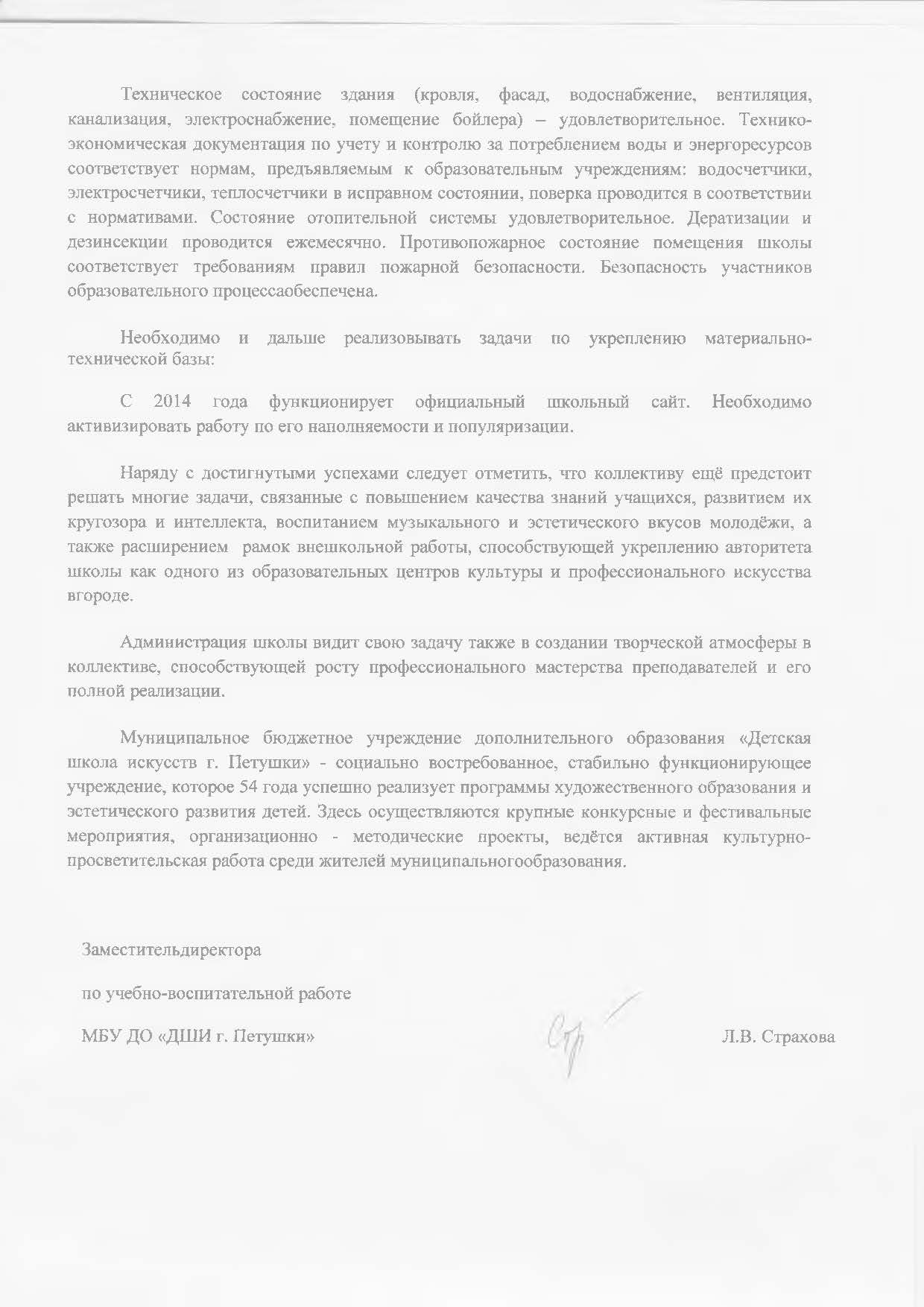 1.1.Полное и сокращённоенаименование учреждения (согласно Уставу)Муниципальное бюджетное учреждение дополнительного образования«Детская школа искусств города Петушки» (сокращенное наименование: МБУ ДО «ДШИ г. Петушки»)1.2.Юридический адрес601144, Владимирская область, Петушинский район,  г. Петушки, ул. Ленина, 291.3.Фактический адрес601144, Владимирская область, Петушинский район,  г. Петушки, ул. Ленина, 291.4.Контактная информация: телефон, факс, адрес официального сайта, адрес электронной почтыТелефоны:8-(49243)-23776 (приемная, директор);8-(49243)-22059 (вахта);Сайты: http://xn----gtbekcl7azaj8bg.xn--p1ai/Страница в VK https://vk.com/dshi_petushkiE-mail:   dshi.petyshki@mail.ru1.5.Организационно-правовая форма(например: муниципальное бюджетное учреждениедополнительного образования)Указать регламентирующий документ (например: Устав)Муниципальное бюджетное учреждение дополнительного образования Регламентирующий документ: Устав1.6.Учредитель (указать название организации и Ф.И.О. руководителя)Администрация Петушинского района с подведомственной территориейФункции и полномочия учредителя осуществляет МКУ «Комитет по культуре и туризму администрации Петушинского района» Владимирской областиПредседатель МКУ — Зямбаева Любовь Михайловна1.7.Год создания учреждения, название нормативного правового акта1.8.Наличие филиалов илидополнительных помещенийнет1.9.Административно-управленческий персонал (ФИО)Директор ДШИ –Гавриков Юрий ВладимировичЗам. директора по учебно - воспитательной работе Страхова Людмила ВладимировнаЗам. директора по административно-хозяйственной деятельности – Плетнева Оксана МихайловнаИнструменты/отделениеВсего учашихся, человекПринято в 1 классОбучаются по дополнительным предпрофессиональным общеобразовательным программам в области искусствОбучаются по дополнительным общеразвивающимобщеобразовательным программам в области искусствОбучаются в выпускных классахФортепиано4383676Народные инструменты6111501113из них по видамбаян2552144аккордеон81532домра1531503гитара132944Духовые инструменты2542233из них по видамфлейта82800кларнет10011саксофон81621труба81801Струнные инструментыскрипка91900Хоровое пение45833124Музыкальный фольклор1721344Живопись571357010Хореографическое творчество91138655Прочие24240240Итого372843066645Творческий коллективФ.И.О. руководителя, концертмейстера1. Образцовый оркестр русских народных инструментовГавриков Юрий Владимирович2. Академический детский хорСтрахова Людмила ВладимировнаДаниленко Ирина Владимировна4. Народный хор ДШИФольклорный ансамбль «Беседушка»Пляскина Анна ЮрьевнаСамойлова Елена Михайловна5. Хореографический ансамбль «Акварель»Шаульская Светлана Валерьевна6. Хореографический    ансамбль «Ассорти»Корчагина Анна Николаевна6. Вокальный ансамбль «Горница»Страхова Людмила Владимировна7. Оркестр духовых инструментовМольков Александр Валерьевич8. Ансамбль гитаристовСтоилькович Светлана Николаевна9. Ансамбль домристовКудряшова Татьяна Николаевна10. Ансамбль баянистовСамойлова Елена Михайловна11. Школьная художественная галереяВорожейкина Екатерина ИвановнаПетрова Людмила НиколаевнаСорочкин Илья АлександровичВиды учреждений культурыЧисленность работников всего, человекИз общей численности работниковИз общей численности работниковИз общей численности работниковИз общей численности работниковИз общей численности работниковиз числа штатных имеют стаж работыиз числа штатных имеют стаж работыВозраст (из численности основного персонала)Возраст (из численности основного персонала)Возраст (из численности основного персонала)Виды учреждений культурыЧисленность работников всего, человекШтатныхРаботников, относящихся к основному персоналуиз общего числа работников имеютобразованиеиз общего числа работников имеютобразованиеиз общего числа работников имеютобразованиеОт 3до10 летСвыше10летДо 25 летОт 25до35 летОт 35 лет и старшеВиды учреждений культурыЧисленность работников всего, человекШтатныхРаботников, относящихся к основному персоналувысшееН/ высшееС/ спецОт 3до10 летСвыше10летДо 25 летОт 25до35 летОт 35 лет и старшеМБУ ДО«ДШИ г. Петушки»363636170193330630Всего (чел.)ПедагогиАттестованоАттестованоАттестованоАттестованоАттестованоАттестованоВсего (чел.)Педагогивсегов т.ч. руководителивысшая категорияв т.ч. руководителипервая категорияв т.ч. руководители3524303000Октябрь-ноябрь 2019 годаГБПОУ ВО ВОМК им. А.П. Бородинаг. ВладимирКурсы повышения квалификации по дополнительной программе «Теория музыки» (72 часа)Соболевская Г.В.Фитерман Н.А.Март 2019 годаГАПОУ МО «МОБМК им. А.Н. Скрябина»г. ЭлектростальКурсы повышения квалификации по дополнительной профессиональной программе «Повышение квалификации педагогических работников дополнительного образования по специальности «инструментальное исполнительство. Фортепиано» (72 часа)Даниленко И.В.Апрель, ноябрь 2019 годаГБОУ ДПО ВО «УМЦО»г. ВладимирКурсы повышения квалификации преподавателей по классу баяна и аккордеона ДМШ, ДШИ (72 часаСерова Л.В.Самойлова Е.М.Павлова Н.М.Апрель-май 2019 годаООО «Инфоурок»г. СмоленскКурсы повышения квалификации по программе повышения квалификации «Формирование метапредметных компетенций учащихся на уроках ИЗО и искусства»Петрова Л.Н.Сентябрь 2019 годаООО «Альянс-танец»г. КрасноярскОбучающий  видео-курс для хореографов «Методика преподавания мужского танца» Андрея Кульманова (8 часов)Шаульская С.В.Июль 2019 годаЧУДО «Будущее балета»г. МоскваИнформационно-консультационный семинар на тему: «Танцевальная педагогика будущего: теория и практика» (36 часов)Шаульская С.В.Сентябрь 2019 годаГАУК Владимирской области «ОЦНТ»г. ВладимирВсероссийский семинар руководителей и педагогов хореографического искусства в рамках Всероссийского фестиваля русского народного танца на приз им. Т.А. Устиновой «По всей России водят хороводы»Шаульская С.В.11.01.2019РайонныйРайонный рождественский фестиваль «Вифлеемская звезда»60Страхова Л.В.Шаульская С.В.Корчагина А.Н.18.01.2019ОбластнойIV  Областной детский конкурс народного творчества18Шаульская С.В.Январь 2019ДистанционныйIII Всероссийский заочный конкурс исполнителей на народных инструментах «Родные напевы»30Гавриков ЮВ.02.02.2019ГородскойКонцерт учащихся хореографического отделения в СОШ №145Шаульская С.В.Корчагина А.Н.09.02.2019МеждународныйМеждународный фестиваль-конкурс исполнительского мастерства «Золотой ангел», г. Владимир6Даниленко И.В.Хорунжая Е.А.Кудряшова Т.Н.Бельская О.Д.Рыков В.Н.Кузнецов В.А.Величко Т.А.Страхова Л.В.16.02.2019ГородскойГородской конкурс сольного академического пения «Через тернии к звездам», г. Павловский Посад»9Страхова Л.В.Буланова Л.М.Даниленко И.В.Участники:Вокальный ансамбль «Горница» (Рогачева Ю., Рогачева З., Гуленкова У.) – Лауреат I степени;Габидулина А. – Лауреат III степени;Лютикова С. – Диплом участника;Асоян М. – Лауреат II степени;Дмитриева В. – Лауреат I степениТришина А. – Диплом участника26.02.2019РайонныйУчастие оркестра РНИ в концерте, посвященном Дню защитника Отечества38Ю.В. ГавриковПреподавателиШаульская С.В.Февраль – март 2019МежзональныйМежзональный открытый фестиваль-конкурс для учащихся ДМШ, ДШИ и ДХШ Московской области «Серебряные журавлики», г. Шатура3Даниленко И.В.Стоилькович С.Н. Участники:Казарян М. –  Лауреат III степени;Голубева И. – Лауреат II степени;Горбачева О. - дипломантФевраль-апрель 2019РайонныйВыставка «Учитель и ученики»Сорочкин И.А.Февраль-апрель 2019ШкольныйВыставка работ учащихся «Эскизы росписи народной игрушки»12Петрова Л.Н.Февраль-апрель 2019ШкольныйВыставка работ учащихся «Батик»13Петрова Л.Н.Ворожейкина Е.И.Март 2019ШкольныйВыставка декоративных цветов «Любимым мамам и бабушкам»24Сорочкин И.А,Петрова Л.Н.01.03.2019ВсероссийскийIV Всероссийский конкурс юных вокалистов и вокальных ансамблей, г. Иваново3Страхова Л.В.06.03.2019ГородскойКонцерт учащихся народного отделения  ДШИ в Обществе слепых10Серова Л.В.Самойлова Е.М.Павлова Н.М.Пляскина А.Ю.06.03.2019ГородскойКонцерт учащихся хорового отделения ДШИ в ДЛЭЦ г. Петушки5Буланова Л.М.06.03.2009ГородскойКонцерт академического детского хора ДШИ в ГДК25Страхова Л.В.07.03.2019ГородскойКонцерт учащихся хореографического отделения в СОШ №1, Гимназии №1720Шаульская С.В.Корчагина А.Н.13.03.2019Открытый12 Открытый конкурс юных скрипачей им. Ф.М. Алаева, г. Александров1Дронина О.ДСтрахова Л.В.Саакян Рита - Дипломант 13.03.2019ГородскойГородской фестиваль детской песни «Звонкие голоса», РДК30Страхова Л.В.Буланова Л.М.Март-апрель 2019ШкольныйВыставка работ учащихся «Весна»22Петрова Л.Н.Ворожейкина Е.И.16.03.2019РайонныйРайонный  фестиваль детской песни «Звонкие голоса», РДК60Страхова Л.В.Буланова Л.М.Март 2019 ОткрытыйОткрытый конкурс детского изобразительного искусства «Покров – детям России», г. Покров9Ворожейкина Е.И.Петрова Л.Н.Сорочкин И.А.1. Володина А. - Участник2. Кузнецова К. - Участник3. Корнилова А. - Участник4. Игнатьева С. - Участник5. Суворова А. – Лауреат III степени6.Цехмистерова  - Участник7. Новикова П. - Участник8. Батурина П. - Лауреат III степени9. Поликарпов О. - Участник 15.03-30.03.2019МеждународныйIII Международный интернет-конкурс исполнителей на духовых и ударных инструментах, г. Омск1Кузнецов В.А.Страхова Л.В.17.03.2019МежзональныйОткрытый районный фестиваль-конкурс детского и юношеского творчества «Серебряный дождь – 2019»25Шаульская С.В.Корчагина А.Н.Хореографический ансамбль «Ассорти» - Лауреаты;Хореографический ансамбль «Акварель» - ЛауреатыМарт-апрель 2019ОбластнойОбластной конкурс детского изобразительного искусства «Натура и творчество»7Ворожейкина Е.И.Петрова Л.Н.Сорочкин И.А.29.03.2019ОбластнойI Открытый областной конкурс исполнителей на духовых и ударных инструментах им. В.А. Камеша, г. Владимир2Кузнецов В.А.Мольков А.В.Рыков В.Н.Величко Т.А. Страхова Л.В.03.04.2019РайонныйКонцерт оркестра РНИ22Ю.В. ГавриковПреподаватели06.04 2019ЗональныйОткрытый зональный конкурс юных пианистов «Покров -  детям России»2Хорунжая Е.А.Апрель 2019ГородскойВыставка работ учащихся ДШИ «Космические фантазии», краеведческий музей г.Петушки10Петрова Л.Н.Ворожейкина Е.И.12.04.2019РайонныйРайонный фестиваль духовной музыки30Л.В. СтраховаАнсамбль преподавателей20.04.2019РайонныйРайонный фестиваль танцевальных коллективов «Танцевальные ритмы – 2019»Шаульская С.В.Корчагина А.Н.26.04.2019ГородскойКонцерт учащихся ДШИ в краеведческом музее г. Петушки25Страхова Л.В.Апрель 2019г. НовосибирскIV Международный фестиваль - конкурс искусств «Родники России»2Сорочкин И.А.Апрель-май 2019ШкольныйШкольная выставка "Природа фантазирует с нами".3Ворожейкина Е.И.Апрель-май 2019ШкольныйШкольная выставка работ учащихся 1-ого класса художественного отделения ДШИ, посвященная Дню защиты детей.6Петрова Л.Н.Апрель-май 2019ШкольныйШкольная выставка«Светлая Пасха»15Ворожейкина Е.И.Петрова Л.Н.1-3 маяг. Сергиев ПосадРоссийский конкурс-фестиваль детского и юношеского творчества «Живой родник10Корчагина А.Н.09.05.2019ГородскойГородской митинг в честь Дня Победы30Страхова Л.В.17.05.2019МеждународныйМеждународный Московский фестиваль славянской музыки3Страхова Л.В.17.05.2019РайонныйДень славянской письменности и культуры80Буланова Л.М.Шаульская С.В.Гавриков Ю.В.22.05.2019ГородскойОтчетный концерт ДШИ, РДК120Гавриков ЮВ.Преподаватели24.05.2019ОбщероссийскийХоровой праздник в честь Дня славянской письменности и культуры30Страхова Л.В.25.05 -01.06.2019РайонныйРайонный фестиваль «Таланты земли Петушинской» среди ДШИ района30Гавриков Ю.В.25.05.2019Школьный Торжественное вручение свидетельств об окончании ДШИ50Соболевская Г.В.29.05.2019МеждународныйМеждународный творческий конкурс «Пасхальная радость 2019»6Ворожейкина Е.И.29.08.2019РайонныйМастер-клас и экскурсия в д. Елисейково для учащихся 4-5-классов художественного отделения12Ворожейкина Е.И.Петрова Л.Н.Сентябрь -октябрьШкольный Выставка учащихся «Наброски и зарисовки»10Ворожейкина Е.И.20.09.2019ГородскойПосещение выставки в Художественной галерее г. Петушки10Ворожейкина Е.И.Петрова Л.Н.Октябрь-ноябрь 2019ШкольныйВыставка работ учащихся «Мое творческое лето»20Ворожейкина Е.И.Петрова Л.Н.17.10.2019ШкольныйШкольный праздник «Посвящение в первоклассники»70Соболевская Г.В.Преподаватели26.10.2019ГородскойУчастие в презентации ниги Е. Козловой «Голос скрипки», ГДК6Страхова Л.В.Дронина О.Д.30.10.2019МеждународныйII Международный фестиваль-конкурс музыкального и театрального искусства «CONSONANCE»г. Владимир3Страхова Л.В.31.10-02.11.2019ВсероссийскийВсероссийский форум специалистов художественного образования Ворожейкина Е.И.01.11-25.11.2019МежрегиональныйВыставка «Сокровища глубины» в городском выставочном зале г. Орехово-Зуево8Ворожейкина Е.И.Петрова Л.Н.03.11.2019ГородскойВсерроссийская акция «Ночь искусств». Концерт учащихся в Художественной галерее г. Петушки10Серова Л.В.Рыков В.Н.Павлова Н.М.Мольков А.В.Дронина О.Д.Даниленко И.В.Кудряшова Т.Н.Хорунжая Е.А.Буланова Л.М.Страхова Л.В.08.11.2019ГородскойКонцерт учащихся хореографического отделения в СОШ №120Шаульская С.В.09.11.2019ЗональныйIIIоткрытый зональный конкурс солистов и ансамблей – исполнителей на классической гитаре «Победитель» памяти А. Пономарчукаг. Орехово-Зуево1Стоилькович С.Н.10.11.2019РайонныйУчастие в концерте ко Дню сельского хозяйства20Шаульская С.В.13.11.2019ГородскойЮбилей Промышленно-гуманитарного колледжа г. Петушки5Павлова Н.М.Дронина О.Д.Мольков А.В.Страхова Л.В.Ноябрь-декабрь 2019ШкольныйВыставка работ учащихся «Лубочные картинки»10Петрова Л.Н.23.11.2019ОбластнойОбластной конкурс исполнителей народной песниг. Юрьев-Польский2Пляскина А.Ю.Самойлова Е.М.26.11. 2019ШкольныйКонцерт учащихся 1, 2 класса музыкального отделения «Это мамин день»30Страхова Л.В.27.11.2019ГородскойКонцерт учащихся музыкального и хореографического отделения, посвященный Дню Матери30Страхова Л.В. Преподаватели29.11.2019ОбластнойПрезентация музыкальных инструментов, приобретенных в рамках Национального проекта «Культура»30Гавриков Ю.В. Мольков А.В.Климов А.А.Клюйков В.А. РыковВ.Н.Страхова Л.В.Плетнева О.М.03.12.2019РайонныйУчастие в благотворительном концерте «Право на мечту», РДК1Рыков В.Н. Страхова Л.В.06.12.2019Районный Концертное выступление в районной библиотеке3Страхова Л.В.13.12.2019ШкольныйПоездка на концерт учащихся духового отделения в центр классической музыки , г. Владимир10Страхова Л.В.23.12.2019ШкольныйОтчетный концерт учащихся фортепианного отдела35Даниленко И.В.Хорунжая Е.А.Фитерман Н.А.Соболевская Г.В.Страхова Л.В.23.12.2019Школьный Отчетный концерт учащихся по классу скрипки9Дронина О.Д.Страхова Л.В.Декабрь2019-январь 2020РайонныйРайонный конкурс поделок «Веселый снеговик»12Ворожейкина Е.И.Декабрь 2019РайонныйРайонный конкурс «Лучшая новогодняя игрушка»115Ворожейкина Е.И.Петрова Л.Н.Декабрь2019-январь 2020Школьный Школьная выставка «Зимнее настроение»14Ворожейкина Е.И.Петрова Л.Н.Декабрь 2019ВсероссийскийIV Всероссийская дистанционная олимпиада рл музыкальной литературе 3Соболевская Г.В.Фитерман Н.А.24.12.2019ШкольныйШкольный конкурс исполнительского мастерства «Шаги к успеху»43Преподаватели№п/пНазвание конкурса, фестиваляМесто проведенияСроки проведения (месяц)Участники мероприятияXIIМеждународный конкурс детского творчества «Ангел Рождества»Г. БалтийскДекабрь 2018Январь 2019Мизгина Анна –  Диплом участника;Большакова Анна – Диплом участникаIIIВсероссийский открытый художественный конкурс «Юный художник России - 2019Г. МоскваНоябрь 2018- Март 2019Цехмистерова Дарья – УчастникIIIВсероссийский заочный конкурс исполнителей на народных инструментах «Родные напевы»ДистанционныйЯнварь 2019Образцовый оркестр народных инструментов - Лауреат Iстепени33IV Областной детский конкурс народного творчестваг. Владимир18.01.2019Хореографический ансамбль «Акварель» - Диплом Участника16Международный фестиваль-конкурс исполнительского мастерства «Золотой ангел»г. Владимир09.02.2019Казарян Марина – Лауреат IIIстепени;Иванов Алексей – Лауреат Iстепени;Попова Анна – Лауреат Iстепени;Смуров Александр – Лауреат IIIстепени;Беккер Софья – Лауреат II степени;Саакян Рита – Дипломант IIстепени6IVВсероссийский конкурс юных вокалистов и вокальных ансамблейг. Иваново01.03.2019Вокальный ансамбль «Горница» Рогачева З., Рогачева Ю., Гуленкова У. - ДипломантIIстепени3IIIМеждународный интернет-конкурс исполнителей на духовых и ударных инструментах, Дистанционныйг. ОмскМарт 2019Смуров А. - Лауреат IIстепени.1IОткрытый областной конкурс исполнителей на духовых и ударных инструментах им. В.А. Камешаг. Владимир29.03.2019Смуров А. – Лауреат Iстепени.Беккер С. -  Дипломант2Областной конкурс детского изобразительного искусства «Натура и творчество»г. ВладимирАпрель – май  20191.Ивушкина С.-  Лауреат Iстепени;2.Суворова А. – Лауреат IIстепени;3.Савченко В. – Дипломант;4.Болюк Е. – Диплом Участника;5.Володина А. –Диплом Участника;6.Поликарпов О.- Диплом Участника;7.Тарасова Е. – Диплом Участника.7IВсероссийский открытый фестиваль конкурсов «Родная земля»г. Владимир22-26.04.20191.Чачин В. - Лауреат Iстепени;2.Попова А. - Лауреат IIстепени;3.Дмитриева В. - Лауреат IIстепени;4.Асоян М. - Лауреат IIIстепени;5.Беккер С. - Лауреат IIIстепени;6.Кузьмина Л. -Дипломант6IV Международный фестиваль - конкурс искусств «Родники России»г. НовосибирскАпрель 20191.Малова Олеся - Лауреат IIстепени;2.Цехмистерова Дарья - Лауреат IIIстепени.2Российский конкурс-фестиваль детского и юношеского творчества «Живой родник»г. Сергиев Посад1-3- мая 2019Хореографический ансамбль «Ассорти» - Лауреат IIстепени11Международный Московский фестиваль славянской музыкиг. Москва17.05.2019Вокальный ансамбль «Горница» - Дипломант3Международный творческий конкурс «Пасхальная радость 2019»г. Москва29.05 20191.Кулакова П. – Лауреат Iстепени;2.Новикова П. – Лауреат Iстепени;3.Петрова К. – Лауреат Iстепени;4.Болюк Е.- Лауреат Iстепени;5.Кузнецова К. – Лауреат IIстепени;6.Володина А. - Лауреат IIстепени. 6II Международный фестиваль-конкурс музыкального и театрального искусства «CONSONANCE»г. Владимир30.10.2019Вокальный ансамбль «Горница» - Лауреат IIIстепени3IIIоткрытый зональный конкурс солистов и ансамблей – исполнителей на классической гитаре «Победитель» памяти А. Пономарчукаг. Орехово-Зуево09.11.2019Голубева Ирина – Дипломант1Областной конкурс исполнителей народной песниг. Юрьев-Польский23.11.2019Мамаева Елена - Лауреат IIIстепени;Калашникова Ольга – Дипломант2